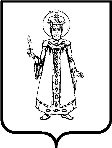 О прогнозе социально-экономического развития Угличского муниципального района на 2022 год и плановый период 2023-2027 годовВ соответствии с пунктом 3 статьи 173 Бюджетного кодекса Российской Федерации, постановлением Администрации Угличского муниципального района от 10.10.2017 №1280 «Об утверждении Порядка разработки прогноза социально-экономического развития Угличского муниципального района» Администрация Угличского муниципального районаПОСТАНОВЛЯЕТ:Одобрить прогноз социально-экономического развития Угличского муниципального района на 2022 год и плановый период 2023-2027 годов согласно приложению к настоящему постановлению.Структурным подразделениям Администрации Угличского муниципального района, муниципальным учреждениям при осуществлении своей деятельности учитывать параметры прогноза социально-экономического развития Угличского муниципального района на 2022-2027 годы.Контроль за исполнением настоящего постановления оставляю за собой.Настоящее постановление вступает в силу с момента подписания. И.о. Главы района							 О.В. ЗадворноваПриложение к постановлению Администрации Угличского муниципального района от 18.11.2021 №1149Прогноз социально-экономического развития Угличского муниципального района на 2022 и плановый период 2023-2027 годыI вариант – консервативный прогнозII вариант – благоприятный прогнозНаименование показателяЕдиница измерения Отчет за два предыдущих годаОтчет за два предыдущих годаОценка на текущий год2021Прогноз на последующие шесть летПрогноз на последующие шесть летПрогноз на последующие шесть летПрогноз на последующие шесть летПрогноз на последующие шесть летПрогноз на последующие шесть летПрогноз на последующие шесть летПрогноз на последующие шесть летПрогноз на последующие шесть летПрогноз на последующие шесть летПрогноз на последующие шесть летПрогноз на последующие шесть летНаименование показателяЕдиница измерения Отчет за два предыдущих годаОтчет за два предыдущих годаОценка на текущий год2021202220222023202320242024202520252026202620272027Наименование показателяЕдиница измерения 20192020Оценка на текущий год2021I 
вариантII 
вариантI
вариантII 
вариантI
вариантII 
вариантI 
вариантII 
вариантI 
вариантII 
вариантI 
вариантII 
вариант1 2 34567891011121314151617ОБЪЕМ ОТГРУЖЕННЫХ ТОВАРОВ СОБСТВЕННОГО ПРОИЗВОДСТВА,ВЫПОЛНЕННЫХ РАБОТ И УСЛУГ ПО ВИДАМ ДЕЯТЕЛЬНОСТИОБЪЕМ ОТГРУЖЕННЫХ ТОВАРОВ СОБСТВЕННОГО ПРОИЗВОДСТВА,ВЫПОЛНЕННЫХ РАБОТ И УСЛУГ ПО ВИДАМ ДЕЯТЕЛЬНОСТИОБЪЕМ ОТГРУЖЕННЫХ ТОВАРОВ СОБСТВЕННОГО ПРОИЗВОДСТВА,ВЫПОЛНЕННЫХ РАБОТ И УСЛУГ ПО ВИДАМ ДЕЯТЕЛЬНОСТИОБЪЕМ ОТГРУЖЕННЫХ ТОВАРОВ СОБСТВЕННОГО ПРОИЗВОДСТВА,ВЫПОЛНЕННЫХ РАБОТ И УСЛУГ ПО ВИДАМ ДЕЯТЕЛЬНОСТИОБЪЕМ ОТГРУЖЕННЫХ ТОВАРОВ СОБСТВЕННОГО ПРОИЗВОДСТВА,ВЫПОЛНЕННЫХ РАБОТ И УСЛУГ ПО ВИДАМ ДЕЯТЕЛЬНОСТИОБЪЕМ ОТГРУЖЕННЫХ ТОВАРОВ СОБСТВЕННОГО ПРОИЗВОДСТВА,ВЫПОЛНЕННЫХ РАБОТ И УСЛУГ ПО ВИДАМ ДЕЯТЕЛЬНОСТИОБЪЕМ ОТГРУЖЕННЫХ ТОВАРОВ СОБСТВЕННОГО ПРОИЗВОДСТВА,ВЫПОЛНЕННЫХ РАБОТ И УСЛУГ ПО ВИДАМ ДЕЯТЕЛЬНОСТИОБЪЕМ ОТГРУЖЕННЫХ ТОВАРОВ СОБСТВЕННОГО ПРОИЗВОДСТВА,ВЫПОЛНЕННЫХ РАБОТ И УСЛУГ ПО ВИДАМ ДЕЯТЕЛЬНОСТИОБЪЕМ ОТГРУЖЕННЫХ ТОВАРОВ СОБСТВЕННОГО ПРОИЗВОДСТВА,ВЫПОЛНЕННЫХ РАБОТ И УСЛУГ ПО ВИДАМ ДЕЯТЕЛЬНОСТИОБЪЕМ ОТГРУЖЕННЫХ ТОВАРОВ СОБСТВЕННОГО ПРОИЗВОДСТВА,ВЫПОЛНЕННЫХ РАБОТ И УСЛУГ ПО ВИДАМ ДЕЯТЕЛЬНОСТИОБЪЕМ ОТГРУЖЕННЫХ ТОВАРОВ СОБСТВЕННОГО ПРОИЗВОДСТВА,ВЫПОЛНЕННЫХ РАБОТ И УСЛУГ ПО ВИДАМ ДЕЯТЕЛЬНОСТИОБЪЕМ ОТГРУЖЕННЫХ ТОВАРОВ СОБСТВЕННОГО ПРОИЗВОДСТВА,ВЫПОЛНЕННЫХ РАБОТ И УСЛУГ ПО ВИДАМ ДЕЯТЕЛЬНОСТИОБЪЕМ ОТГРУЖЕННЫХ ТОВАРОВ СОБСТВЕННОГО ПРОИЗВОДСТВА,ВЫПОЛНЕННЫХ РАБОТ И УСЛУГ ПО ВИДАМ ДЕЯТЕЛЬНОСТИОБЪЕМ ОТГРУЖЕННЫХ ТОВАРОВ СОБСТВЕННОГО ПРОИЗВОДСТВА,ВЫПОЛНЕННЫХ РАБОТ И УСЛУГ ПО ВИДАМ ДЕЯТЕЛЬНОСТИОБЪЕМ ОТГРУЖЕННЫХ ТОВАРОВ СОБСТВЕННОГО ПРОИЗВОДСТВА,ВЫПОЛНЕННЫХ РАБОТ И УСЛУГ ПО ВИДАМ ДЕЯТЕЛЬНОСТИОБЪЕМ ОТГРУЖЕННЫХ ТОВАРОВ СОБСТВЕННОГО ПРОИЗВОДСТВА,ВЫПОЛНЕННЫХ РАБОТ И УСЛУГ ПО ВИДАМ ДЕЯТЕЛЬНОСТИОБЪЕМ ОТГРУЖЕННЫХ ТОВАРОВ СОБСТВЕННОГО ПРОИЗВОДСТВА,ВЫПОЛНЕННЫХ РАБОТ И УСЛУГ ПО ВИДАМ ДЕЯТЕЛЬНОСТИОбрабатывающие производства - объем отгрузкимлн.рублей7771,38654,182937935,58234,27981,28258,18134,28296,38134,28296,38134,28296,38134,28296,3Обрабатывающие производства - объем отгрузки% к предыдущ.году109,3111,495,895,799,3100,6100,3101,9100,4101,9100,4101,9100,4101,9100,4Производство и распределение электроэнергии, газа и водымлн.рублей641,41173,01080,61140,21180,51145,51189,21150,21196,31150,21196,31150,21196,31150,21196,3Производство и распределение электроэнергии, газа и воды% к предыдущ.году102,7182,992,1105,5109,2100,5100,7100,4100,6100,4100,6100,4100,6100,4100,6II. CЕЛЬСКОЕ ХОЗЯЙСТВОII. CЕЛЬСКОЕ ХОЗЯЙСТВОII. CЕЛЬСКОЕ ХОЗЯЙСТВОII. CЕЛЬСКОЕ ХОЗЯЙСТВОII. CЕЛЬСКОЕ ХОЗЯЙСТВОII. CЕЛЬСКОЕ ХОЗЯЙСТВОII. CЕЛЬСКОЕ ХОЗЯЙСТВОII. CЕЛЬСКОЕ ХОЗЯЙСТВОII. CЕЛЬСКОЕ ХОЗЯЙСТВОII. CЕЛЬСКОЕ ХОЗЯЙСТВОII. CЕЛЬСКОЕ ХОЗЯЙСТВОII. CЕЛЬСКОЕ ХОЗЯЙСТВОII. CЕЛЬСКОЕ ХОЗЯЙСТВОII. CЕЛЬСКОЕ ХОЗЯЙСТВОII. CЕЛЬСКОЕ ХОЗЯЙСТВОII. CЕЛЬСКОЕ ХОЗЯЙСТВОII. CЕЛЬСКОЕ ХОЗЯЙСТВОПродукция сельского хозяйства в хозяйствах всех категориймлн.рублей1484,21484,21425,21395,21492,21421,11522,31433,31541,11433,31541,11433,31541,11433,31541,1Продукция сельского хозяйства в хозяйствах всех категорий% к предыдущ.году103.1100,096,097,9104,7101,8102,0100,8101,2100,8101,2100,8101,2100,8101,2Число прибыльных сельскохозяйственных организацийед.675354656565656Число прибыльных сельскохозяйственных организаций% к предыдущ.году100,00116,771,460,0100,00133,3120,0125,0100,0125,0100,0125,0100,0125,0100,0Площадь фактически используемых сельскохозяйственных угодий муниципального районага58663586635816357721,25866358163586635816358663581635866358163586635816358663Площадь фактически используемых сельскохозяйственных угодий муниципального района% к предыдущ.году10010099,199,2100,8100,7100,0100,0100,0100,0100,0100,0100,0100,0100,0Доля фактически используемых сельскохозяйственных угодийпроцентов81,581,581,680,183,281,483,281,483,281,483,281,483,281,483,2Площадь обрабатываемой пашни муниципального районага385403854038600381854030239185403023918540302391854030239185403023918540302Площадь обрабатываемой пашни муниципального района% к предыдущ.году98,4100100,198,9104,4102,6100,0100,0100,0100,0100,0100,0100,0100,0100,0Доля фактически используемой  пашни муниципального районапроцентов71,071,070,071,072,971,574,072,075,072,075,072,075,072,075,0III. СТРОИТЕЛЬСТВО И ИНВЕСТИЦИИIII. СТРОИТЕЛЬСТВО И ИНВЕСТИЦИИIII. СТРОИТЕЛЬСТВО И ИНВЕСТИЦИИIII. СТРОИТЕЛЬСТВО И ИНВЕСТИЦИИIII. СТРОИТЕЛЬСТВО И ИНВЕСТИЦИИIII. СТРОИТЕЛЬСТВО И ИНВЕСТИЦИИIII. СТРОИТЕЛЬСТВО И ИНВЕСТИЦИИIII. СТРОИТЕЛЬСТВО И ИНВЕСТИЦИИIII. СТРОИТЕЛЬСТВО И ИНВЕСТИЦИИIII. СТРОИТЕЛЬСТВО И ИНВЕСТИЦИИIII. СТРОИТЕЛЬСТВО И ИНВЕСТИЦИИIII. СТРОИТЕЛЬСТВО И ИНВЕСТИЦИИIII. СТРОИТЕЛЬСТВО И ИНВЕСТИЦИИIII. СТРОИТЕЛЬСТВО И ИНВЕСТИЦИИIII. СТРОИТЕЛЬСТВО И ИНВЕСТИЦИИIII. СТРОИТЕЛЬСТВО И ИНВЕСТИЦИИIII. СТРОИТЕЛЬСТВО И ИНВЕСТИЦИИВвод в действие жилых домов – всеготыс. кв. метров общей площади31,725,030,725,427,325,127,525,227,725,227,725,227,725,227,7Объем инвестиций (в основной капитал) за счет всех источников финансированиямлн.рублей562,1906,7982,4817,9879,1808,2885,5811,4886,4811,4886,4811,4886,4811,4886,4Индекс физического объема инвестиций в основной капитал % к предыдущ.году всопост. ценах110,8161,3108,383,3105,398,8100,7100,4100,1100,4100,1100,4100,1100,4100,1IV. ПРЕДПРИНИМАТЕЛЬСТВОIV. ПРЕДПРИНИМАТЕЛЬСТВОIV. ПРЕДПРИНИМАТЕЛЬСТВОIV. ПРЕДПРИНИМАТЕЛЬСТВОIV. ПРЕДПРИНИМАТЕЛЬСТВОIV. ПРЕДПРИНИМАТЕЛЬСТВОIV. ПРЕДПРИНИМАТЕЛЬСТВОIV. ПРЕДПРИНИМАТЕЛЬСТВОIV. ПРЕДПРИНИМАТЕЛЬСТВОIV. ПРЕДПРИНИМАТЕЛЬСТВОIV. ПРЕДПРИНИМАТЕЛЬСТВОIV. ПРЕДПРИНИМАТЕЛЬСТВОIV. ПРЕДПРИНИМАТЕЛЬСТВОIV. ПРЕДПРИНИМАТЕЛЬСТВОIV. ПРЕДПРИНИМАТЕЛЬСТВОIV. ПРЕДПРИНИМАТЕЛЬСТВОIV. ПРЕДПРИНИМАТЕЛЬСТВОЧисло малых предприятий, (без микро-предприятия на конец года)единиц777771707170727072707270727072Число средних предприятийединиц101010910910911911911911Число индивидуальных предпринимателейединиц934881960937964939968942976942976942976942976V. РЫНОК ТОВАРОВ И УСЛУГV. РЫНОК ТОВАРОВ И УСЛУГV. РЫНОК ТОВАРОВ И УСЛУГV. РЫНОК ТОВАРОВ И УСЛУГV. РЫНОК ТОВАРОВ И УСЛУГV. РЫНОК ТОВАРОВ И УСЛУГV. РЫНОК ТОВАРОВ И УСЛУГV. РЫНОК ТОВАРОВ И УСЛУГV. РЫНОК ТОВАРОВ И УСЛУГV. РЫНОК ТОВАРОВ И УСЛУГV. РЫНОК ТОВАРОВ И УСЛУГV. РЫНОК ТОВАРОВ И УСЛУГV. РЫНОК ТОВАРОВ И УСЛУГV. РЫНОК ТОВАРОВ И УСЛУГV. РЫНОК ТОВАРОВ И УСЛУГV. РЫНОК ТОВАРОВ И УСЛУГV. РЫНОК ТОВАРОВ И УСЛУГОборот розничной торговлимлн.рублей3434,13767,13990,83962,13998,13998,14002,34001,84102,34001,84102,34001,84102,34001,84102,3Оборот розничной торговли% к преды-дущ.году всопост. ценах110,8109,7105,999,3100,2100,9100,1100,1102,5100,1102,5100,1102,5100,1102,5Оборотобщественногопитаниямлн.рублей11,47,511,810,911,811,512,011,812,411,812,411,812,411,812,4Оборотобщественногопитания% к предыдущ.году всопостценах94,265,8157,392,4100,0105,5101,7102,6103,3102,6103,3102,6103,3102,6103,3VI. ИНДЕКСЫ ЦЕНVI. ИНДЕКСЫ ЦЕНVI. ИНДЕКСЫ ЦЕНVI. ИНДЕКСЫ ЦЕНVI. ИНДЕКСЫ ЦЕНVI. ИНДЕКСЫ ЦЕНVI. ИНДЕКСЫ ЦЕНVI. ИНДЕКСЫ ЦЕНVI. ИНДЕКСЫ ЦЕНVI. ИНДЕКСЫ ЦЕНVI. ИНДЕКСЫ ЦЕНVI. ИНДЕКСЫ ЦЕНVI. ИНДЕКСЫ ЦЕНVI. ИНДЕКСЫ ЦЕНVI. ИНДЕКСЫ ЦЕНVI. ИНДЕКСЫ ЦЕНVI. ИНДЕКСЫ ЦЕНИндекс потребительских ценв том числе:%  декабрь к декабрю103,8105,5105,5105,7105,3105,9105,0106,1104,5106,1104,5106,1104,5106,1104,5Индекс потребительских ценв том числе:%, год к году105,9104,1104,0103,9103,7104,1103,5104,3103,2104,3103,2104,3103,2104,3103,2VII. ФИНАНСОВЫЕ РЕЗУЛЬТАТЫ ДЕЯТЕЛЬНОСТИ ОРГАНИЗАЦИЙVII. ФИНАНСОВЫЕ РЕЗУЛЬТАТЫ ДЕЯТЕЛЬНОСТИ ОРГАНИЗАЦИЙVII. ФИНАНСОВЫЕ РЕЗУЛЬТАТЫ ДЕЯТЕЛЬНОСТИ ОРГАНИЗАЦИЙVII. ФИНАНСОВЫЕ РЕЗУЛЬТАТЫ ДЕЯТЕЛЬНОСТИ ОРГАНИЗАЦИЙVII. ФИНАНСОВЫЕ РЕЗУЛЬТАТЫ ДЕЯТЕЛЬНОСТИ ОРГАНИЗАЦИЙVII. ФИНАНСОВЫЕ РЕЗУЛЬТАТЫ ДЕЯТЕЛЬНОСТИ ОРГАНИЗАЦИЙVII. ФИНАНСОВЫЕ РЕЗУЛЬТАТЫ ДЕЯТЕЛЬНОСТИ ОРГАНИЗАЦИЙVII. ФИНАНСОВЫЕ РЕЗУЛЬТАТЫ ДЕЯТЕЛЬНОСТИ ОРГАНИЗАЦИЙVII. ФИНАНСОВЫЕ РЕЗУЛЬТАТЫ ДЕЯТЕЛЬНОСТИ ОРГАНИЗАЦИЙVII. ФИНАНСОВЫЕ РЕЗУЛЬТАТЫ ДЕЯТЕЛЬНОСТИ ОРГАНИЗАЦИЙVII. ФИНАНСОВЫЕ РЕЗУЛЬТАТЫ ДЕЯТЕЛЬНОСТИ ОРГАНИЗАЦИЙVII. ФИНАНСОВЫЕ РЕЗУЛЬТАТЫ ДЕЯТЕЛЬНОСТИ ОРГАНИЗАЦИЙVII. ФИНАНСОВЫЕ РЕЗУЛЬТАТЫ ДЕЯТЕЛЬНОСТИ ОРГАНИЗАЦИЙVII. ФИНАНСОВЫЕ РЕЗУЛЬТАТЫ ДЕЯТЕЛЬНОСТИ ОРГАНИЗАЦИЙVII. ФИНАНСОВЫЕ РЕЗУЛЬТАТЫ ДЕЯТЕЛЬНОСТИ ОРГАНИЗАЦИЙVII. ФИНАНСОВЫЕ РЕЗУЛЬТАТЫ ДЕЯТЕЛЬНОСТИ ОРГАНИЗАЦИЙVII. ФИНАНСОВЫЕ РЕЗУЛЬТАТЫ ДЕЯТЕЛЬНОСТИ ОРГАНИЗАЦИЙСальдированный финансовый результатмлн.рублей427,9-185,5485,0346,8468,8382,2524,7373,9589,1373,9589,1373,9589,1373,9589,1Сумма убытка организациймлн.рублей590,31848,8436,2486,3466,0465,1444,1477,2400,2477,2400,2477,2400,2477,2400,2Сумма убытка организаций% к предыдущ. году177,8в 3,1 р.23,623,723,423,823,223,923,023,923,023,923,023,923,0Сумма прибыли организациймлн.рублей1018,31663,3921,2833,1934,8847,3968,8851,1989,3851,1989,3851,1989,3851,1989,3Доля убыточных организаций в общем числе организаций%26,3302735,126,034,025,433,825,133,825,133,825,133,825,1VIII. УРОВЕНЬ ЖИЗНИ НАСЕЛЕНИЯVIII. УРОВЕНЬ ЖИЗНИ НАСЕЛЕНИЯVIII. УРОВЕНЬ ЖИЗНИ НАСЕЛЕНИЯVIII. УРОВЕНЬ ЖИЗНИ НАСЕЛЕНИЯVIII. УРОВЕНЬ ЖИЗНИ НАСЕЛЕНИЯVIII. УРОВЕНЬ ЖИЗНИ НАСЕЛЕНИЯVIII. УРОВЕНЬ ЖИЗНИ НАСЕЛЕНИЯVIII. УРОВЕНЬ ЖИЗНИ НАСЕЛЕНИЯVIII. УРОВЕНЬ ЖИЗНИ НАСЕЛЕНИЯVIII. УРОВЕНЬ ЖИЗНИ НАСЕЛЕНИЯVIII. УРОВЕНЬ ЖИЗНИ НАСЕЛЕНИЯVIII. УРОВЕНЬ ЖИЗНИ НАСЕЛЕНИЯVIII. УРОВЕНЬ ЖИЗНИ НАСЕЛЕНИЯVIII. УРОВЕНЬ ЖИЗНИ НАСЕЛЕНИЯVIII. УРОВЕНЬ ЖИЗНИ НАСЕЛЕНИЯVIII. УРОВЕНЬ ЖИЗНИ НАСЕЛЕНИЯVIII. УРОВЕНЬ ЖИЗНИ НАСЕЛЕНИЯСреднемесячная начисленная номинальная заработная плата работников по полному кругу организацийрублей31950,233698,434983,135023,235599,035436,935986,535820,736224,835820,736224,835820,736224,835820,736224,8Среднемесячная начисленная номинальная заработная плата работников по полному кругу организаций% к предыдущ.году103,7105,5103,8100,1101,8101,2101,1101,1100,7101,1100,7101,1100,7101,1100,7Суммарная просроченная задолженность по заработной платетыс.рублей000000000000000Среднемесячный размер пенсиирублей14662,815474,615489,515665,616178,416232,916941,716529,017582,716529,017582,716529,017582,716529,017582,7Среднемесячный размер пенсии% к предыдущ.году106,2105,5100,1101,1104,4103,6104,7101,8103,8101,8103,8101,8103,8101,8103,8Величина прожиточного  минимума в расчете на душу населения в месяцрублей101831066810742109861120311468119801198712234119871223411987122341198712234Величина прожиточного  минимума в расчете на душу населения в месяц% к предыдущ.году106,7104,8100,7102,3104,3104,4106,9104,5102,1104,5102,1104,5102,1104,5102,1IX. ТРУД И ЗАНЯТОСТЬIX. ТРУД И ЗАНЯТОСТЬIX. ТРУД И ЗАНЯТОСТЬIX. ТРУД И ЗАНЯТОСТЬIX. ТРУД И ЗАНЯТОСТЬIX. ТРУД И ЗАНЯТОСТЬIX. ТРУД И ЗАНЯТОСТЬIX. ТРУД И ЗАНЯТОСТЬIX. ТРУД И ЗАНЯТОСТЬIX. ТРУД И ЗАНЯТОСТЬIX. ТРУД И ЗАНЯТОСТЬIX. ТРУД И ЗАНЯТОСТЬIX. ТРУД И ЗАНЯТОСТЬIX. ТРУД И ЗАНЯТОСТЬIX. ТРУД И ЗАНЯТОСТЬIX. ТРУД И ЗАНЯТОСТЬIX. ТРУД И ЗАНЯТОСТЬУровень зарегистрированной безработицы%2,262,22,22,62,312,52,202,42,152,42,152,42,152,42,15Численность безработных, зарегистрированных в государственных учреждениях службы занятости населениячеловек522506510520510510498473490473490473490473490Численность безработных, зарегистрированных в государственных учреждениях службы занятости населения% к предыдущ.году123,196,9100,8102,0100,098,197,692,798,492,798,492,798,492,798,4X. ДЕМОГРАФИЧЕСКИЕ ПОКАЗАТЕЛИX. ДЕМОГРАФИЧЕСКИЕ ПОКАЗАТЕЛИX. ДЕМОГРАФИЧЕСКИЕ ПОКАЗАТЕЛИX. ДЕМОГРАФИЧЕСКИЕ ПОКАЗАТЕЛИX. ДЕМОГРАФИЧЕСКИЕ ПОКАЗАТЕЛИX. ДЕМОГРАФИЧЕСКИЕ ПОКАЗАТЕЛИX. ДЕМОГРАФИЧЕСКИЕ ПОКАЗАТЕЛИX. ДЕМОГРАФИЧЕСКИЕ ПОКАЗАТЕЛИX. ДЕМОГРАФИЧЕСКИЕ ПОКАЗАТЕЛИX. ДЕМОГРАФИЧЕСКИЕ ПОКАЗАТЕЛИX. ДЕМОГРАФИЧЕСКИЕ ПОКАЗАТЕЛИX. ДЕМОГРАФИЧЕСКИЕ ПОКАЗАТЕЛИX. ДЕМОГРАФИЧЕСКИЕ ПОКАЗАТЕЛИX. ДЕМОГРАФИЧЕСКИЕ ПОКАЗАТЕЛИX. ДЕМОГРАФИЧЕСКИЕ ПОКАЗАТЕЛИX. ДЕМОГРАФИЧЕСКИЕ ПОКАЗАТЕЛИX. ДЕМОГРАФИЧЕСКИЕ ПОКАЗАТЕЛИЧисленность постоянного населения (среднегодовая)тыс.человек44,844,744,244,144,244,044,243,944,143,944,143,944,143,944,1% к предыдущ.году98,999,898,999,8100,099,8100,099,899,899,899,899,899,899,899,8Естественная убыльчел.-370-538-530-390-360-400-365-410-370-410-370-410-370-410-370Естественная убыль% к предыдущ.году94,9145,498,573,667,9102,6101,4102,5101,4102,5101,4102,5101,4102,5101,4Численность постоянного населения в трудоспособном возрастетыс.чел.23,123,523,523,423,523,323,523,223,523,223,523,223,523,223,5Численность постоянного населения в трудоспособном возрасте% к предыдущ.году91,3101,710099,6100,099,6100,099,6100,099,6100,099,6100,099,6100,0Миграционный прирост(+) снижение (-)человек183112100130195140200150210150210150210150210Миграционный прирост(+) снижение (-)% к предыдущ.году11861,289,3130,0195,0107,7102,6107,1105,0107,1105,0107,1105,0107,1105,0